NEW TOWN ELEMENTARY SUPPLY LIST 2023-2024 Kindergarten Please do not label the supplies with your child’s name.   1 box of 8 thick/fat markers 	 	 	 	 3 boxes of 24 thin crayons  	 	               20 glue sticks 	 	 	 	 	   1 pkg. of 3 x 5 white index cards 	 	              1 index card box  	 	 	              6 primary (fat) pencils 	 	 	 plastic pocket folders (solid-plain color plastic coated, so they won’t tear) 1 hard plastic pencil box (please label) pair of blunt tip kid’s scissors  fine point black dry erase markers1 backpack big enough to fit folders (no wheels)1 Change of clothes including underwear and socks – please label with your child’s first and last name Families may donate the following school items to the class: Boxes of facial tissue Containers of liquid hand soap Hand sanitizer 1 box gallon-size Ziploc baggies 1 box sandwich Ziploc baggies Playdough First Grade 4 packages of sharpened pencils 3 boxes of 24 crayons 1 canvas pencil bags w/ 3 rings 4 dry erase markers-low odor, thin, black 4 dry erase markers-low odor, thick, black 1 package pencil top erasers box washable markers pairs scissors 2 composition journals 2 black and white primary wide ruled 1 Primary Picture Story Journal 4 plastic folders-3 prongs-1 green, 1 blue, 1 red, 1 yellow 1 bookbag-no wheels 5 large glue sticks 2 highlighters-1 yellow 1 package of post-it notes- 3x3 multicolored 1 plastic bag with change of clothes including underwear and socks-please label all itemsHeadphones (no earbuds) Families may donate the following items to the class: Large boxes of tissues                                           Box of gallon size zipper bags (Girls) Bottles of instant hand sanitizer                       Bottle of hand soap Box of quart size zipper bags (Boys)                  Containers of play dough (no modeling clay) Package of stickers 2nd Grade Backpack (without wheels)  large supply pouch/box                                                                  yellow plastic folders with 3 prongs and 2 pockets   2 composition notebooks                            2 plastic folders (1 blue, 1 green) 2 packs of #2 pencils (24 count)                                                               4 Dry erase markers (any color)                                                              2 large pink erasers                                                   2 pairs of scissors                                  6 glue sticks   2 yellow highlighters 2 boxes of 24 crayons 1 art smock or old t-shirt        1 pair of headphones  1 plastic bag with change of clothes including underwear and socks – please label all itemsFamilies may donate the following items to the class: extra glue sticks, large boxes of tissues, 1 package of large post-its, box of zip-top bags GALLON & SANDWICH SIZE, containers of anti -bacterial wipes pump bottle of antibacterial hand sanitizer 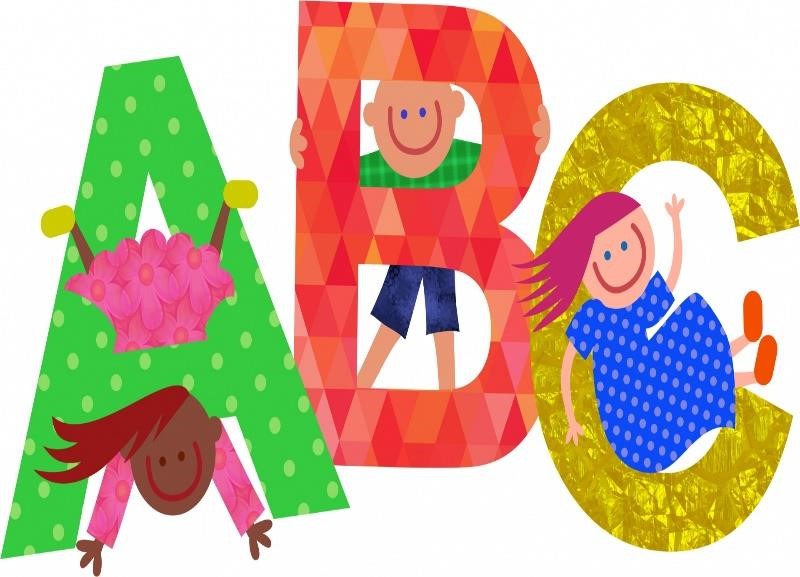 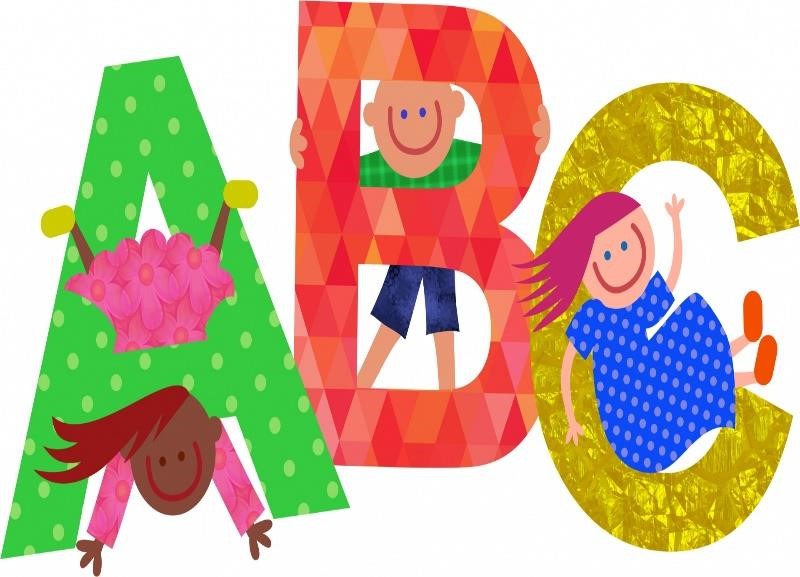 3rd Grade 1 pack of 5 Dividers (students need to be able to write on tabs 60 #2 Sharpened Pencils (no mechanical pencils) 5 Plastic 3-Hole folders (red, green, blue, yellow, purple) 1 Pair of blunt/Kid’s scissors 1 Headphones (NO EARBUDS) 6 Big Erasers 4 pack Highlighters (multicolored preferred) 2 packs Wide Ruled Loose-Leaf Paper (not college rules) Pack Post-it Notes (Light colored preferred) packs 24 Crayons Change of clothes (pants, shirt, socks, underwear)  12+ Skinny fine tip black dry erase markers) Composition books 1 pack or 4-8 Families may donate the following items to the class: large boxes of tissues disinfecting wipes bottles of antibacterial hand sanitizer roll of paper towels sandwich zipper baggies quart zipper baggies gallon zipper baggies. 4th Grade 4 wide-ruled spiral notebooks with holes1 box of crayons  2 packs of index cards1 box-colored pencils 	 	 	 	                1 school supply bag with holes for binder (no boxes, please) 	 4 wide-ruled spiral notebooks with holes 	 1 pack of highlighters (multi-colored) 	 	 	  package of erasers 	 	 	 	  boxes of 24 #2 pencils (no mechanical pencils) 	  1 pair of scissors  	 	 	 	 	 1 pack of colored pens 6 glue sticks 8 dry erase markers – any color (low odor) 7 pocket folders (plastic preferred, with holes) (2 yellow, 2 red, 1 green, 1 blue, 1 purple)  1 pair of headphones (NO EARBUDS)  2 packs of dividers (that can be written on)  pack of post-its packs of wide-ruled notebook paper 1 plastic bag with change of clothes including underwear and socks – please label all itemsFamilies may donate the following items to the class: large boxes of tissues disinfecting wipes bottles of antibacterial hand sanitizer roll of paper towels sandwich zipper baggies quart zipper baggies gallon zipper baggies 5th Grade  Dividers (1 pack) Wide Ruled Notebook Paper (2 packs) Ink Pens (Black or Blue) (Colors are optional) 1 Spiral Notebook 3 Plastic Folders (orange, yellow, and blue) Pencil Pouch Expo Markers Highlighters 1 Pair headphones (no earbuds)Families may donate the following items to the class: large boxes of facial tissues, disinfecting Clorox wipes, sandwich, and gallon sized Ziplock bags 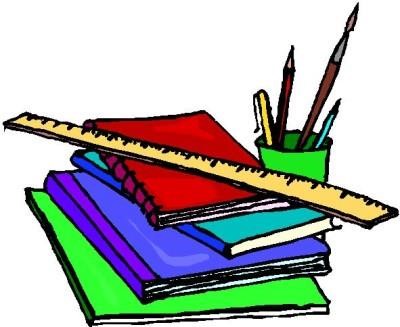 NEW TOWN ELEMENTARY SUPPLY LIST 2023-2024